Our Volcano Experiment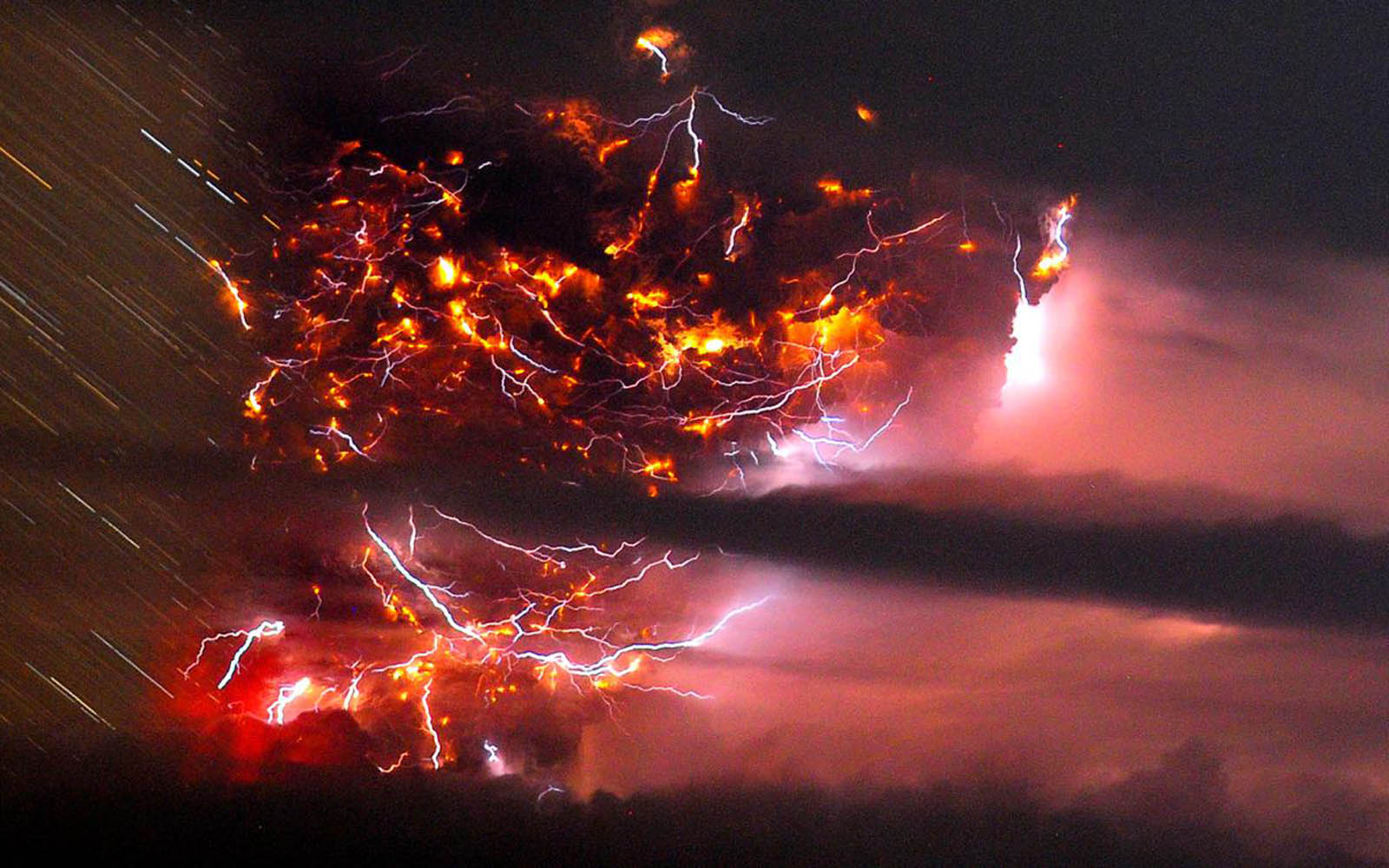 Team E: Rory, Corey, Evan and ArronStep 1: Put the jar into the centre of the jugStep 2: Pour the baking soda into the jar using a  funnel.                         Step 3: Take the funnel out of the jarStep 4: Pour a little bit of paint /food colouring into the jarStep 5: Pour vinegar into the jar enough to make it eruptStep 6: Have fun and watch your master piece erupt You Will Need: baking soda, vinegar, paint, paintbrush, funnel, jug and jarResult:BOOOOOM!!!! When the liquid was inside the jar it was magma, when it erupted it was lava. The jar was representing a volcano.